Betreff: Parteienverkehr in Polizeistationen Hietzings nachts erhaltenDer Bezirksrat Mag. Georg Heinreichsberger stellt in der Bezirksvertretung am 20. September 2023 folgendeR e s o l u t i o nDie Bezirksvertretung Hietzing spricht sich für das Erhalten des Parteienverkehrs in allen Polizeiinspektionen in Hietzing aus. Begründung:Ab 1. Oktober 23 gehen 52 der 81 Polizeistationen in Wien auf den sogenannten “reduzierten Nachtbetrieb” über. Dann werden 52 Polizeiinspektionen nachts (PI) keine Anzeigen mehr aufnehmen. Nur noch 29 Stationen sind dann von 19 Uhr abends bis 7 Uhr morgens für den Parteienverkehr geöffnet. In Hietzing gibt es dann statt 4 PI´s für den ganzen Bezirk nur mehr die PI Lainzer Straße 147. BR Mag. Georg Heinreichsberger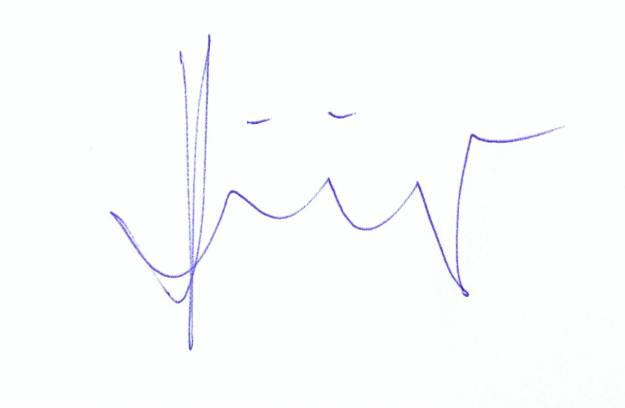 